Veiligheidsplan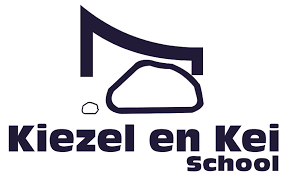 InleidingHet beleid ten aanzien van veiligheid, waarbij men veiligheid in een breed perspectief ziet. Het heeft betrekking op de fysieke veiligheid , van gebouwen (vastgelegd in de gebruikersvergunning, op de arbeidsomstandigheden (Arbo-wet), de veiligheid bij binnen- en buitenschoolse activiteiten en de sociale veiligheid.Deze  elementen bepalen gezamenlijk het totale beleid ten aanzien van de veiligheid op OBS Kiezel en KeiOBS Kiezel en Kei wil een veilige school zijn voor zowel kinderen, teamleden als ouders/verzorgers. Dat betekent dat zij een plek moet zijn waar rust heerst, waar leerlingen, personeel en ouders/verzorgers zich thuis voelen en zich veilig weten en waar alle betrokkenen respectvol, prettig en vriendelijk met elkaar omgaan. In dit plan wordt aangegeven wat de uitgangspunten hierbij zijn en welke werkwijze hierin wordt gevolgd.OBS Kiezel en Kei maakt deel uit van Stichting OPONOA. Het beleid van de Stichting OPONOA met betrekking tot veiligheid is vastgelegd in een concept ARBO-beleidsplan, waarin het bestuur streeft naar optimale arbeidsomstandigheden voor haar personeel en leerlingen. Om dit te bereiken initieert het bestuur diverse activiteiten. Die verderop nader worden omschreven.Algemene uitgangspunten en wettelijk kader 1.1 Wat verstaan we onder een sociaal veilige school?Een veilige school is een school waar, naar beste vermogen, alle maatregelen zijn genomen om kinderen, personeel en ouders te beschermen tegen situaties, omstandigheden die een gevaar (kunnen) vormen voor het lichamelijk en geestelijk welzijn van alle betrokkenen.Een sociaal veilige school is een school waar leerlingen zich thuis voelen, waar ze graag vertoeven en daadwerkelijk voelen dat ze serieus worden genomen. Op een sociaal veilige school pesten leerlingen niet en worden ze ook niet gepest. Er wordt niet gediscrimineerd en geïntimideerd. De school heeft randvoorwaarden gecreëerd om het veilige klimaat te waarborgen (o.a. benoeming vertrouwenspersoon, klachtenregeling). Waar nodig wordt samengewerkt met leerplichtambtenaar, jeugdzorg, politie en justitie.Een sociaal veilige school is proactief, voert beleid dat gericht is op preventie van gebeurtenissen die tot gevoelens van onveiligheid en intimidatie kunnen leiden.Sociaal wenselijk gedrag wordt middels voorbeeldgedrag en duidelijke gedragsregels voor leerlingen, ouders en personeel gestimuleerd. 1.2 KlachtenregelingSinds 1 augustus 1998 is op elke school voor primair onderwijs een klachtenregeling verplicht. Deze regeling garandeert een zorgvuldige procedure met betrekking tot de behandeling van klachten. Deze regeling heeft betrekking op het indienen van klachten door zowel leerlingen, ouders als personeel bij de klachtencommissie.Deze commissie beoordeelt of een klacht al dan niet gegrond is en rapporteert het resultaat aan het bevoegd gezag en adviseert inzake de afhandeling van de klacht. Het bevoegd gezag neemt vervolgens de noodzakelijk geachte maatregelen.Het bevoegd gezag van OBS Kiezel en Kei is aangesloten bij de landelijke Klachtencommissie van het Openbaar Onderwijs.In de schoolgids wordt informatie over de klachtenregeling verstrekt. De schoolgids is te dowloaden is te lezen op de website www.kiezelenkeischool.nl. 1.3 PestenAan het voorkomen van pesten wordt veel aandacht besteed. Pesten vormt immers een ernstige bedreiging voor het geluk en welbevinden van leerlingen en personeel. Een veilige school heeft een veilige omgeving gecreëerd waarin leerlingen en volwassenen respect hebben voor zichzelf, voor elkaar en voor de omgeving. Pesten hoort in een school dan ook niet voor te komen.De veilige school doet dan ook wat in haar macht ligt om pesten te voorkomen. In het respectprotocol van OBS Kiezel en Kei, is vastgelegd op welke wijze de school werkt aan het voorkomen van pestgedrag en welke acties worden ondernomen in het geval er toch een kind gepest wordt. 1.4 De rol van de inspectieMet de indicatoren omtrent sociale veiligheid beoordeelt de inspectie van het onderwijs de (beleids-) maatregelen die de sociale veiligheid van leerlingen en personeel moeten waarborgen en waarvan wordt verwacht dat een school ze treft.Beoordeeld wordt of de school zich actief op de hoogte stelt van de veiligheidsbeleving door leerlingen en personeel en van incidenten die zich voordoen. Daarnaast wordt gekeken of de school beleidsmatig zoveel mogelijk probeert incidenten te voorkomen en adequaat afhandelt als ze toch optreden. 1.5 Beleidsmaatregelen van de schoolDe school waarborgt de sociale veiligheid aan de hand van documenten of protocollen waarin wordt omschreven hoe de school de veiligheid concretiseert.Te denken valt aan:VeiligheidsplanRespectprotocolLessen rond de groepsvorming (Gouden Weken)Lessen omtrent sociaal-emotionele vorming (Kwink)Periodiek inzetten van Rots en Waterlessen om de weerbaarheid van de kinderen te versterken.Afname tevredenheidonderzoeken bij zowel personeel (4 jaarlijks)Eén keer jaar, voor alle leerlingen, wordt gebruik gemaakt van het sociaal emotionele instrument vanuit Leerling in beeld. Hiermee wordt onder andere het gevoel van sociale veiligheid van leerlingen gemetenInformatie aan ouders via de gesprekken, Parro, nieuwsbrief en schoolgidsTwee soorten Veiligheid	2.1.Fysieke veiligheidFysieke veiligheid is gericht op beperking van risico’s om het aantal ongelukken in en om de school te beperken.In het kader van deze fysieke veiligheid doen we aan de hand van de map “Arbo-meester”, een veiligheidsinspectie ook wel genoemd risico-inventarisatie en evaluatie (RI&E) van het schoolgebouw. Deze inspectie wordt aangestuurd door het bestuur van de school, Stichting OPONOA, en vindt eenmaal per 4 jaar plaats. Dit wordt getoetst door een arbeidsdeskundige van de Arbo dienst. De evaluatie van gemaakte afspraken vindt jaarlijks plaats en het plan van aanpak wordt dan bijgesteld.De speeltoestellen worden minimaal maandelijks visueel nagelopen door de conciërge. De BHV-ers van school zorgen voor het opstellen en het oefenen van het ontruimingsplan.Om de school fysiek veiliger te maken beschikken we daarnaast over de volgende protocollen en afspraken:Incidenten registratie (zie format)Verkeersveiligheid om de school: structureel punt van aandacht. Brandveiligheid (zie ontruimingsplan)Afspraken betreffende “alarmering”In het pand is een ontruimings- en alarminstallatie geïnstalleerd. Op de installatie zijn diverse handbedieningen aangesloten.Door het indrukken van een handbediening (rode handmelder) wordt het ontruimingsalarm in werking gesteld.Bij de ingang van Partou en de ingang van de Kiezel en Kei bevinden zich de rode handmelders. OntruimingsoefeningMinimaal 2x per jaar vindt de jaarlijkse ontruimingsoefening plaats. De BHV-ers evalueren de ontruimingsoefening en zullen indien noodzakelijk procedures aanpassen en verbeteren.2.2 Sociale veiligheidEen goed pedagogisch klimaat is een voorwaarde voor kinderen om zich te ontwikkelen. Dit vraagt om een gestructureerde en veilige omgeving. Die rustige sfeer wordt tevens gecreëerd door de leerkrachten, door met respect met leerlingen, met elkaar, met ouders en anderen die bij de school betrokken zijn, om te gaan. Leerkrachten ondersteunen dit ook door positieve verwachtingen te uiten en leerlingen succeservaringen te laten opdoen; voorspelbaarheid is in dit verband van groot belang.Duidelijkheid met betrekking tot de schoolregels vormt een belangrijk onderdeel van het schoolklimaat. Er worden enkele duidelijke regels gehanteerd wat betreft de omgang met elkaar en met andermans spullen.Het team van OBS Kiezel en Kei probeert op alle momenten te laten merken dat zij een open en vriendelijke school willen zijn, goed bereikbaar voor ouders. Ook is sociale veiligheid voor de leerkrachten van belang. Zij moeten zich daarom veilig voelen en hun problemen moeten ook naar tevredenheid opgelost kunnen worden. Ten derde is veiligheid ook voor ouders/verzorgers belangrijk. Zij moeten zich ook prettig voelen op de momenten dat zij zelf in de school zijn en hun kinderen met een gerust hart naar school kunnen laten gaan.Doelen Op het gebied van de sociale veiligheid heeft de school de volgende doelen opgesteld:Vanuit de visie en missie (zie het schoolplan) continu werken aan een “veilige school‟.Vanuit deze gedeelde uitgangspunten op een consequente wijze omgaan met leerlingen met als doel hen te helpen in het adequaat omgaan met henzelf en met hun omgeving.Helder en doelgericht communiceren met leerlingen, ouders en anderen.Het aanwezige goede pedagogisch klimaat op OBS Kiezel en Kei waarborgen.De volgende protocollen en/ of afspraken zijn op school opgesteld:Sociaal emotionele ontwikkeling:
- Lessen sociale vaardigheden (Kwink lessen)
- Lessen rond de groepsvorming in de ‘Gouden weken’
- Afname signaleringsinstrumenten (Leerling in beeld)
Interne vertrouwenspersoon en externe vertrouwenspersoon (zie de schoolgids).Klachtenregeling stichting OPONOA (zie schoolgids)Borgdocument sfeer en veiligheid, inclusief plein- en schoolregels.RespectprotocolStappenplan bij klein en groot probleemgedrag.Wat te doen bij calamiteiten?(zie altijd voor actuele informatie de site: schoolenveiligheid.nl)3.1. InleidingVan elke medewerker wordt verwacht dat hij/zij de aanwijzingen opvolgt zoals verwoord in de diverse protocollen.In dit verband is het goed te vermelden dat jaarlijks enkele protocollen tijdens teamvergaderingen onder de aandacht van alle medewerkers worden gebracht en waar nodig worden geactualiseerd.Bij het ontbreken van een plan of protocol en/of bij twijfel worden calamiteiten rechtstreeks gemeld bij de directie van de school.Enkele voorbeelden waarbij de directie zo spoedig mogelijk op de hoogte moet worden gesteld:een ernstig incident (brand) waarbij de voortgang van het onderwijs in gevaar komt;mogelijke gevallen of signalen van seksuele intimidatie/verkrachting en aanranding waarbij leerlingen, ouders van leerlingen, personeelsleden bij betrokken zijn;lichamelijk geweld waarbij volwassenen zijn betrokken;lichamelijk geweld met blijvende letselschade bij leerlingen;bedreiging;ongeval met gevaarlijke stoffen in of nabij de school;nalatigheid van personeel met mogelijke rechtspositionele en/of financiële gevolgen;ontvangen claim (mondeling of schriftelijk verwoord);signalen van verwaarlozing van leerlingen in de meest brede zin.3.2. Coördinatie en organisatieDe directie van de school voert de coördinatie van het veiligheidsbeleid binnen onze organisatie uit. Het gaat hierbij niet alleen om de uitvoering maar ook om het bewaken en stimuleren van de voortgang.3.3. Melding, registratie en evaluatieMeldingDe school is wettelijk verplicht om bepaalde ongevallen te melden aan de Arbeidsinspectie. Iedereen op school heeft de verantwoordelijkheid om aan de directie door te geven wanneer een ongeval heeft plaats gevonden.RegistratieDe directie van de school houdt een lijst bij van de gemelde arbeidsongevallen. Hierbij worden ook de aard en datum van het ongeval genoteerd. EvaluatieDe directie van de school evalueert het veiligheidsbeleid jaarlijks met de BHV-ers en het team. Regels en afspraken	4.1. 	Gedragsregels personeelOp teamniveau zijn de volgende gedrag afspraken gemaakt voor het team:Algemeen:Kinderen op schoot nemen: wanneer een kind aangeeft bij de leerkracht op schoot te willen zitten, dan moet dat kunnen. Geen kinderen tegen hun wil op schoot nemen.Vanaf groep 3 afbouwen.Kinderen die knuffelen: een spontane knuffel van een jong kind hoeft niet afgeweerd te worden. Kinderen aanraken, aanhalen: een aai over de bol of een schouderklopje zijn goede pedagogische middelen. Verder geldt in het algemeen: let goed op of een kind gediend is van aanrakingen. Alleen met leerlingen in afgesloten ruimte: probeer te voorkomen dat je met een leerling in een afgesloten ruimte bent. Zorg er b.v. voor dat een deur open staat, zodat een collega kan horen wat er gebeurt of wat er besproken wordt. Probeer ervoor te zorgen, dat je niet in een kwetsbare positie komt. Bij 10-minuten gesprekken: een leerkracht mag niet alleen in het gebouw blijven.Leerlingen troosten: lichamelijke aanraking kan bij troosten heel goed zijn. Merk je dat een leerling dit liever niet wil, neem dan afstand.Leerlingen zoenen: leerkrachten zoenen geen kinderen. Wanneer een leerling een leerkracht spontaan wil zoenen, dan hoeft dit niet te worden toegelaten. In de bovenbouw zeker niet meer!Leerlingen straffen: er worden geen lichamelijke straffen gegeven, ook geen lichte tikken of knijpen in de arm. Als vechtende leerlingen uit elkaar moeten worden gehaald en het lukt niet met woorden, dan worden ze met minimale aanraking uit elkaar gehaald. Maak geen opmerkingen die als kwetsend of bewust prikkelend kunnen worden uitgelegd.Leerlingen, leerkrachten en ouders worden niet aangesproken op lichamelijke kenmerken. Ook worden deze kenmerken niet als ‘aanduiding’ gebruikt.Hoofdbedekking: het dragen van een hoofddoek om religieuze redenen wordt toegestaan, ook tijdens de gymles, wanneer deze geen gevaar oplevert. Het dragen van hoeden en/of petten in school wordt niet toegestaan.De geldigheidsduur van deze afspraken en hoe te handelen bij wijziging wordt, na overleg binnen team en ouderraad en na instemming van de medezeggenschapsraad, vastgesteld door het bevoegd gezag, waaraan wij ons conformeren. We hanteren de volgende protocollen:
- Meldcode huiselijk Geweld en Kindermishandeling in het Primair Onderwijs. 
- M.b.t. virussen en ziekten hanteren we het Protocol van de GGD en het RIVM ‘Gezondheidsrisico’s in een basisschool’. Gymles:Betreden kleed-/doucheruimte door leerkracht: leerkrachten blijven bij het omkleden tot en met groep 5. Bij betreden van de kleedruimte van de andere sekse vanaf groep 6, altijd even kloppen, zodat de komst is aangekondigd. Ruimte van andere sekse alleen betreden als dit nodig is. De leerkracht doucht niet mee met de leerlingen.Relatie personeel gymzaal: een leerkracht blijft nooit alleen met een leerling in de gymzaal. Omkleden/douchen: vanaf groep 3 kleden jongens en meisjes zich gescheiden om. Dit geldt tevens voor douchen en/of voeten wassen. Leerkrachten kleden zich om en douchen in andere ruimte. Gedragingen of hulp tijdens gymles: lichamelijke aanrakingen zijn soms nodig. Wees je ervan bewust waar je een leerling aanraakt. Ongelukjes in de gymzaal: lichamelijke aanrakingen zijn ter behandeling natuurlijk wel noodzakelijk. Zorg dat er zo snel mogelijk een andere leerling bij aanwezig is.Zwemmen: Kleedruimte: jongens en meisjes kleden zich gescheiden om.Instructeurs, ander zwembadpersoneel: voorkom situaties van één-één, blijf altijd in de buurt.Schoolkamp:Slapen: jongens en meisjes slapen gescheiden.Slapen teamleden: heren bij de jongens in de buurt, indien noodzakelijk in de slaapzaal bij de jongens; dames bij de meisjes in de buurt, indien noodzakelijk in de slaapzaal bij de meisjes.Op slaapzaal komen: kinderen mogen alleen op de slaapzaal komen met toestemming van de kampleiding.Situaties van één-één: deze voorkomen, zowel binnen als buiten.In bossen en buitenlucht: altijd in groepen blijven; binnen grenzen blijven; geen kinderen alleen het bos in sturen.Ongelukjes: zie bij gymzaal.Troosten: bij heimwee kinderen troosten; een aai over de bol of een arm om de schouder kan wonderen doen. Als kinderen laten merken daar niet van gediend te zijn, dit nalaten.Waar de bovenstaande gedragsregels niet in voorzien, wordt elke leerkracht geacht te handelen naar de geest van de gedragscode. Lijst van “ongeschreven” regels 4.2. 	Gedragsregels leerlingen4.2.1 	  Respectprotocol.Doel van het respectprotocolHet respectprotocol heeft als doel dat alle leerlingen zich in hun schoolperiode veilig kunnen voelen, zodat ze zich optimaal kunnen ontwikkelen.Door regels en afspraken zichtbaar te maken kunnen leerlingen en volwassenen, als er zich ongewenste situaties voordoen, elkaar aanspreken op deze regels en afspraken.Door elkaar te steunen en wederzijds respect te tonen, stellen we alle leerlingen in de gelegenheid om met veel plezier naar school te gaan.Pesten komt helaas op iedere school voor, ook bij leerlingen op OBS Kiezel en Kei.In het respectprotocol (zie bijlage) wordt beschreven wat pesten is en wat er op onze school aan gedaan wordt.Overige protocollenDe protocollen worden hieronder kort omschreven. De volledige versies zijn in de bijlage te lezen. 5.1 Sociale media en internetgebruik 
 (Protocol stichting OPONOA)Sociale media zoals Twitter, Facebook, YouTube en LinkedIn bieden de mogelijkheid om te laten zien dat je trots bent op je school en kunnen een bijdrage leveren aan een positief imago van OBS Kiezel en Kei. Van belang is te beseffen dat je met berichten op sociale media (onbewust) de goede naam van de school en betrokkenen ook kunt schaden. Om deze reden vragen wij om bewust met de sociale media om te gaan.Essentieel is dat, net als in communicatie in de normale wereld, de onderwijsinstellingen en de gebruikers van sociale media de reguliere fatsoensnormen in acht blijven nemen en de nieuwe mogelijkheden met een positieve instelling benaderen.OBS Kiezel en Kei vertrouwt erop dat zijn medewerkers, leerlingen, ouders/verzorgers en andere betrokkenen verantwoord om zullen gaan met sociale media. Het protocol is opgezet om een ieder die bij OBS Kiezel en Kei  betrokken is of zich daarbij betrokken voelt, daarvoor richtlijnen te geven.5.2 Vermoeden van huiselijk geweld, mishandeling, verwaarlozing en seksueel misbruik (protocol Stichting OPONOA)Scholen zijn bij uitstek plaatsen waar (een vermoeden van) huiselijk geweld en kindermishandeling gesignaleerd kan worden.Leerkrachten hebben een vertrouwensrelatie met leerlingen opgebouwd en kunnen een belangrijke signaalfunctie vervullen.Meldcode huiselijk geweld en kindermishandelingOBS Kiezel en Kei hanteert de meldcode voor het basisonderwijs die is gebaseerd op de basismeldcode afwegingskader huiselijk geweld en kindermishandeling, van januari 2019 en ontwikkeld in samenwerking met het Advies- en Meldpunt Kindermishandeling. Alle scholen van Stichting OPONOA werken met de meldcode ‘Huiselijk geweld en kindermishandeling’. In de bijlagen zijn de meldcode en het afwegingskader te lezen. Vermoeden seksueel misbruikBij vermoeden van seksueel misbruik moet de medewerker dit onmiddellijk bekend maken bij het schoolbestuur. Dit geldt voor alle medewerkers op een school.Het schoolbestuur is bij een melding verplicht dit te melden bij vertrouwensinspecteurs en inspectie van het onderwijs.Als na overleg met de vertrouwensinspecteur een redelijk vermoeden bestaat van een zedendelict is bestuur verplicht aangifte te doen bij de politie.5.3 Incidenten- en ongevallen registratieIncidenten en ongevallen worden zo veel mogelijk voorkomen.Incidenten Een incident kan worden omschreven als opzettelijk agressief of antisociaal en verboden handelen.Om als school goed zicht te hebben en te houden op incidenten is het van belang te werken met een registratie. De bedoeling hiervan is dat de directie van de school weet heeft van calamiteiten die zich in deze richting voordoen en het veiligheidsgevoel bij leerlingen, ouders en leraren bedreigen. OBS Kiezel en Kei is verplicht om een incidentenregistratie bij te houden. Wij verstaan onder een incident: fysiek/ mondeling/ mentaal geweld en bedreigingen. Daaronder verstaan wij: schoppen en slaan, pesten, discrimineren, stelen en vandalisme. 
Degene die een incident meemaakt of waarneemt vult dit in Parnassys in.
Dit formulier wordt digitaal bewaard.Bij incidenten met kinderen , tussen kinderen, tussen kinderen en derden respecteren we de privacyVan een ieder.OngevallenDe school hanteert een registratie met betrekking tot ongevallen. Te denken valt aan denken aan ernstige ongevallen, maar vooral ook aan kleine ongevallen (b.v. wonden waarbij pleister nodig is, kneuzingen, breuken, etc.).Bij deze registratie is het van belang dat de leerkracht een formulier invult als er sprake is van een ongeval met letsel of als er vanuit het geregistreerde ongeval een signalerende werking moet uitgaan (lees als er ‘gehandeld moet worden’). De map ongevallenregistratie is te vinden op sharepoint (Veiligheidsplan en protocollen-Fysieke veiligheid)Het doel van de registratie is de veiligheid van de kinderen te waarborgen en dus waar nodig actie te ondernemen.5.4 Protocol rouwverwerking Wanneer de school een bericht van overlijden ontvangt dan is het van belang dat er een aantal afspraken en aandachtspunten op papier staan. Het meest waarschijnlijk is dat een overlijdensbericht bij de leerkracht of directie binnenkomt.Directie controleert of het bericht juist is.De directie meldt dit aan de groepsleerkrachtDe groepsleerkracht licht de klasgenoten op passende wijze in met behulp van de op school aanwezige middelen.Ouders van de klasgenoten krijgen hier over schriftelijk bericht van de directie.De directie licht het team in. Denk weer aan de onderwijsondersteuners en aan de vervoerders.De directie neemt contact op met het bestuur over een advertentie in de krant.   (ouderraad / MR)De directie overlegt binnen het team wie er naar de begrafenis/crematie gaat (In ieder geval een directielid en de groepsleerkracht)Of groepsgenoten naar de begrafenis/crematie gaan wordt besproken met de familie. Worden (enkele) groepsgenoten op de begrafenis/crematie verwacht dan wordt dit besproken met de betrokken ouders.Als er een ouder overleden is en het kind komt weer op school wordt er in de groep op passende wijze aandacht aan het overlijden en de begrafenis besteed.De groepsleerkracht houdt contact met de overgebleven ouder over het gebeurde en de reacties hierop van het kind.Groepsleerkrachten kunnen onderwijsondersteuners (denk aan intern begeleider, orthopedagoog, maatschappelijk werk) om advies en ondersteuning vragen.Uitgebreide informatie over de in te zetten acties is op school aanwezig.5.5 Medisch protocolOnderwijzend personeel mag geen medicijnen toedienen. In het medisch protocol staat beschreven wat er wel en niet kan en welke maatregelen genomen kunnen worden. (zie bijlage)